            SCAF de l’Armée du Salut 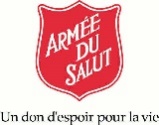          Formulaire d’inscription de la clientèle	              Date : 